Приложение 1к приказу Отдела образования № 133 от 16.11.2020Положениео Научно-практической конференцииобучающихся общеобразовательных организацийАрамильского городского округав 2020-2021 учебном годуОбщие положенияНастоящее положение определяет порядок организации
и проведения муниципального этапа научно-практической конференции обучающихся общеобразовательных организаций Арамильского городского округа (далее – Конференция) в 2020-2021 учебном году, ее организационное, методическое и финансовое обеспечение, порядок участия в Конференции и определения победителей и призеров.Учредителем муниципального этапа Конференции является Отдел образования Арамильского городского округа (далее Отдел образования)Координатором и организатором муниципального этапа Конференции является МБУ «Организационно- методический центр» Арамильского городского округа (далее МБУ ОМЦ).Организация и проведение Конференции регламентируются Федеральным законом «Об образовании в Российской Федерации» от 29 декабря 2012 года № 273-ФЗ, Положением о научно-практической конференции обучающихся Свердловской области от 10 июня 2014 года, нормативными документами Министерства образования и молодежной политики Свердловской области, ГАОУ ДПО СО «Институт развития образования», настоящим Положением.Конференция (школьный, муниципальный этапы) является этапом научно-практической конференции обучающихся Свердловской области.Цели и задачи КонференцииКонференция проводится с целью развития познавательных интересов и научно-исследовательской деятельности обучающихся общеобразовательных организаций, выявления и поддержки интеллектуально и творчески одаренных школьников в области научной, исследовательской, творческой и социально значимой практической деятельности.Задачи:активизация и развитие познавательных и исследовательских интересов обучающихся в различных предметных областях и сферах деятельности;повышение качества образования через различные формы интеграции основного и дополнительного образования путем привлечения к работе с детьми и молодежью ученых и специалистов – носителей научной культурно-профессиональной традиции и формирование связей организаций общего среднего образования и высшего профессионального образования;знакомство обучающихся с ведущими научными школами и учеными города Екатеринбурга и Свердловской области; достижениями и проблемами фундаментальной и прикладной науки; повышение интересак российской и региональной культуре;вовлечение обучающихся в поисково-исследовательскую деятельность, приобщение к решению задач, имеющих практическое значение для развития науки, промышленности, экономики, культуры и искусства Уральского региона;мониторинг развития проектно-исследовательской деятельности обучающихся образовательных организаций Арамильского ГО;выдвижение обучающихся, показавших лучшие результаты, на областной этап научно-практической конференции обучающихся Свердловской области;приглашение обучающихся – авторов перспективных проектов к участию в интеллектуально-творческих мероприятиях регионального и федерального уровней.Порядок организации и проведения КонференцииВ Конференции принимают участие обучающиеся 7-11 классов муниципальных общеобразовательных организаций Арамильского ГО с индивидуальными проектами, а также проектами, выполненными авторскими коллективами (не более трех авторов). При подготовке проекта двумя или тремя авторами необходимо отразить вклад в работу над проектом каждого из участников.Конференция состоит из трех последовательно проводимых этапов:1 – школьный (декабрь 2020 - январь 2021 года); 2 – заочный (февраль 2021 года);3 – очный (февраль 2021 года).В школьном этапе Конференции принимают участие все желающие из числа обучающихся 7-11 классов муниципальных общеобразовательных организаций Арамильского ГО.Участниками районного этапа Конференции являются обучающиеся 7-11 классов, победители и призеры школьного этапа. Проведение школьного этапа Конференции регламентируется положением, разработанным общеобразовательными организациями, муниципального этапа Конференции – данным положением.Школьный и муниципальный этапы Конференции проводятся в соответствии с направлениями (секциями и подсекциями), указанными в п. 3.13. настоящего положения; оценивание проектов проводится в соответствии с критериями, представленными в настоящем положении (п.4, Приложения № 4, 5).Порядок организации и сроки проведения муниципального этапа Конференции (далее – Конференция):1-5 февраля 2020 года – прием в МБУ ОМЦ пакета конкурсных материалов, включающего: 1) заявку образовательной организации на участие в Конференции с печатью и подписью директора и всеми приложениями (образец в Приложении № 1 к Положению); 2) проекты участников, оформленные в соответствии с требованиями к проектам (Приложения № 2, 3); 8-12 февраля 2020 года – заочный тур (экспертиза проектов);19 февраля 2020 года – очный тур (защита проектов по секциям).На заочный тур муниципального этапа Конференции от образовательной организации представляются работы победителей и призеров школьного этапа по каждому направлению. Проект может быть заявлен только в одном направлении.При приеме конкурсных материалов на заочный тур Конференции каждый проект проходит техническую экспертизу на соответствие требованиям, указанным в данном положении (Приложение № 2). Проекты, не соответствующие требованиям, не допускаются к участию в заочном туре Конференции.Для участия в Конференции принимаются следующие виды проектов:исследовательские проекты;творческие проекты;прикладные проекты;инновационные проекты (в том числе исследования и разработки по робототехнике, электронике и нано-технологиям);социальные проекты;инженерно-конструкторские проекты.Тематика проектов призвана отражать культурные события всероссийского масштаба, приоритеты развития региона, территории и ориентироваться на актуальные проблемы социально-экономического, общественно-политического, научно-технического, социокультурного и гуманитарного характера. Разработка проектов на основе заказа органов местного самоуправления, общественности усиливает их значимость. Проекты должны способствовать развитию интеллектуального и творческого потенциала обучающихся, формированию навыков самостоятельной исследовательской деятельности.Проекты должны быть направлены на развитие поликультурной коммуникации, ориентированы на общечеловеческие культурные ценности; отражать культурно-исторические, памятные события и даты года.Проекты должны содержать практический раздел, основанный на собственных исследованиях автора. Работы реферативного характера, не содержащие элементов самостоятельного исследования, к участию в Конференции не допускаются.Направления Конференции:К каждому проекту прилагается результат проверки текста  системой «Антиплагиат» на сайте www.antiplagiat.ru  (Приложение № 2).Оценивание проектов на заочном туре Конференции осуществляется в соответствии с критериями настоящего положения (п. 4, Приложение № 4).По результатам экспертизы заочного тура определяется перечень секций и список участников очного тура Конференции. В случае недостаточного количества проектов, направления могут быть объединены в одной секции.Перечень секций и список участников публикуются на сайте Отдела образования https://edu.aramilgo.ru/Для защиты проекта на очном туре Конференции участникам предоставляется до 7 минут, для ответа на вопросы – до 3 минут.Принимая участие в Конференции, участники, родители (законные представители) несовершеннолетних обучающихся, педагоги соглашаются с требованиями данного положения и дают согласие на предоставление, использование и обработку персональных данных в соответствии с нормами Федерального закона №152-ФЗ от 27 июля 2006 года (в действующей редакции) «О персональных данных» (фамилия, имя, отчество, должность, наименование образовательной организации, класс обучающихся, контактный телефон, электронная почта, результаты участия в мероприятии, вид и степень диплома).Принимая участие в Конференции, участники, родители (законные представители) несовершеннолетних обучающихся, педагоги соглашаются с тем, что фото и видеосъемка на мероприятии будет проводиться без их непосредственного разрешения. Фото- и видеоматериалы остаются в распоряжении организаторов с правом последующего некоммерческого использования.Победители и призеры муниципального этапа Конференции до 19 февраля 2020 года предоставляют на электронную почту МБУ ОМЦ centr_ago@mail.ru проекты в формате PDF (каждый проект оформляется единым файлом), оформленные в соответствии с требованиями к проектам (Приложения № 2, 3). В теме письма необходимо указать «ФИО участника, №ОО, класс»; 4. Критерии оценивания проектовКритерии оценивания содержания проектов на заочном туре Конференции (максимум 32 балла):актуальность проблемы исследования;определение целей, задач и результата исследования;определение объекта и предмета исследования;формулирование гипотезы исследования;анализ различных источников по изучаемой проблеме;соответствие методов исследования изучаемой проблеме;соответствие собранного материала целям, задачам и результатам исследования;обоснование личной позиции автора;наличие обоснованных выводов исследования;практическая значимость выдвигаемых проектов и идей;обоснование перспектив дальнейшей разработки темы или исследования проблемы;личное мнение эксперта.Критерии оценивания оформления и структуры проектов на заочном туре Конференции (максимум 8 баллов) в части наличия и соответствия требованиям: титульный лист; оглавление; введение; основная часть (возможно деление на главы, разделы; их названия); заключение; нумерация страниц; шрифт; интервал; расположение текста на странице; иллюстративный материал; библиография; приложения.Критерии оценивания проекта на очном туре Конференции
(максимум 60 баллов):соответствие представления содержанию работы;качество доклада: структура (предъявление в представлении всех составляющих частей работы), логика, доступность изложения, грамотность и научность речи докладчика, соблюдение регламента;уровень владения материалом: репродуктивный, продуктивный, аналитический;эффективность взаимодействия с аудиторией: ответы на вопросы, диалог, участие в дискуссии;уровень мультимедийного сопровождения: соответствие презентации содержанию работы и содержанию доклада, качество оформления презентации.Максимальное количество баллов Конференции – 100, из них максимальное количество баллов за заочный тур – 40, за очный тур – 60.5. Оргкомитет КонференцииОргкомитет Конференции является основным координирующим органом по ее подготовке, организации и проведению. В состав оргкомитета входят представители МБУ ОМЦ, руководители муниципальных методических объединений, педагоги ОО Арамильского ГО. Оргкомитет возглавляет председатель.Функциональные обязанности Оргкомитета:составление программы и регламента проведения Конференции
и обеспечение их реализации;формирование перечня секций;утверждение состава жюри, в том числе председателей;подведение итогов заочного тура Конференции и определение состава участников очного тура Конференции;определение количества призовых мест и подведение итогов (на основании протоколов жюри);ведение необходимой документации по организации и проведению Конференции;обобщение и представление аналитических материалов по итогам Конференции; подготовка и направление заявки, а также направление проектов для участия в областном этапе научно-практической конференции обучающихся Свердловской области.6. Жюри КонференцииВ состав жюри входят педагоги образовательных организаций Арамильского ГО. В каждой секции жюри возглавляет председатель. Жюри Конференции является основным экспертным органом по каждому направлению. Жюри:оценивает и рецензирует проекты на заочном туре Конференции;оценивает защиты проектов на очном туре Конференции;ведет документацию, необходимую для осуществления экспертной деятельности (Приложения № 4, 5);определяет победителей и призеров, представляет результаты экспертной деятельности при подведении итогов Конференции;обеспечивает условия для сохранения физического и психологического благополучия участников Конференции; передает результаты экспертной деятельности и аналитические материалы в Оргкомитет.7. Подведение итогов и награждение победителей и призеровУчастники очного тура получают сертификат участника очного тура муниципального этапа Конференции.Победители и призеры Конференции (1, 2, 3 место) определяются в каждом направлении (секции) путем суммирования баллов заочного и очного туров. Список победителей и призеров публикуется на сайте Отдела образования https://edu.aramilgo.ru/ Победители и призеры муниципального этапа Конференции награждаются дипломам Отдела образования.Протоколы работы жюри не выдаются, апелляции по итогам Конференции не предусмотрены.Приложение № 1 к ПоложениюФорма заявки ОО№_____________ на участие в муниципальном этапе научно-практической конференции обучающихся общеобразовательных организаций Арамильского ГО в 2020- 2021 учебном годуНа бланке организацииВ Оргкомитет муниципального этапа научно-практической конференции обучающихся общеобразовательных организаций Арамильского ГОзаявка ОО № ____________.Направляем на заочный тур муниципального этапа научно-практической конференции обучающихся общеобразовательных организаций Арамильского ГО в 2020-2021 учебном году ____ проектов в соответствии
с Приложением № 1.К заявке прилагаются:1. Список проектов на ____ листах.2. Копии протоколов по секциям/направлениям школьного этапа научно-практической конференции обучающихся общеобразовательных организаций Арамильского ГО в 2020-2021 учебном году на _______листах 3. Ходатайство на ____ листах (на включение в заявку работ дополнительно, если имеются основания).Директор ОО	________________/______________	М.П.Приложение к заявкеСписок проектов ОО № _____________ для участия в муниципальном этапе научно-практической конференции обучающихся общеобразовательных организаций Арамильского ГО в 2020-2021 учебном году**Заявка составлена ________________________________________________(ФИО, должность ответственного лица)Контактный телефон: ________________________* указать подсекцию для каждого проектаПриложение № 2 к ПоложениюТребования к оформлению проектов муниципального этапа научно-практической конференции обучающихся общеобразовательных организаций Арамильского ГО в 2020-2021 учебном году1. Общие требования1.1. Текст проекта выполняется в текстовом редакторе MSWord или аналогичном ему. Ориентация листа – книжная, поля – 2 см, шрифт – Times New Roman, кегль 14, интервал 1,5; выравнивание текста по ширине, отступ абзаца на 1,25. Названия глав (разделов) выделены полужирным шрифтом. Нумерация страниц – в правом нижнем углу. Таблицы, рисунки, приложения нумеруются в правом верхнем углу. Ссылки на издания из списка литературы оформляются в тексте проекта квадратными скобками.1.2. Проект содержит оглавление, введение, основную часть, заключение, список использованных источников и литературы, приложения (в т.ч. обязательное - скриншот результатов проверки системой «Антиплагиат»).В оглавление включаются заголовки глав и разделов проекта и соответствующие номера страниц.Введение включает:обоснование актуальности темы;формулировку проблемы (предмета) исследования;цели и задачи;краткий обзор используемой литературы и источников;обзор материалов по проблеме;характеристику личного вклада автора проекта в решение проблемы.Основная часть делится на главы, разделы, содержит информацию, собранную и обработанную исследователем: описание основных рассматриваемых фактов; характеристику методов решения проблемы; сравнение известных автору старых и предлагаемых методов решения; обоснование выбранного варианта решения (эффективность, точность, простота, наглядность, практическая значимость и т.д.);выводы по каждому разделу, главе исследования. В заключении приводятся: лаконичные и обобщенные выводы и результаты, полученные автором;направления дальнейших исследований;предложения по практическому использованию результатов исследования.В список литературы заносятся публикации, издания и источники, использованные автором, пронумерованные, расположены в алфавитном порядке. Оформление по ГОСТ 7.1-2003 (с изменениями на 21.12.2017 г.). Проект может содержать приложения с иллюстративным материалом (рисунки, схемы, карты, таблицы, фотографии и т.п.), на которые содержатся ссылки в основной части проекта. Обязательным (последним) приложением является читаемый скриншот краткого отчета результатов проверки файла проекта системой «Антиплагиат» на сайте www.antiplagiat.ru. Пример: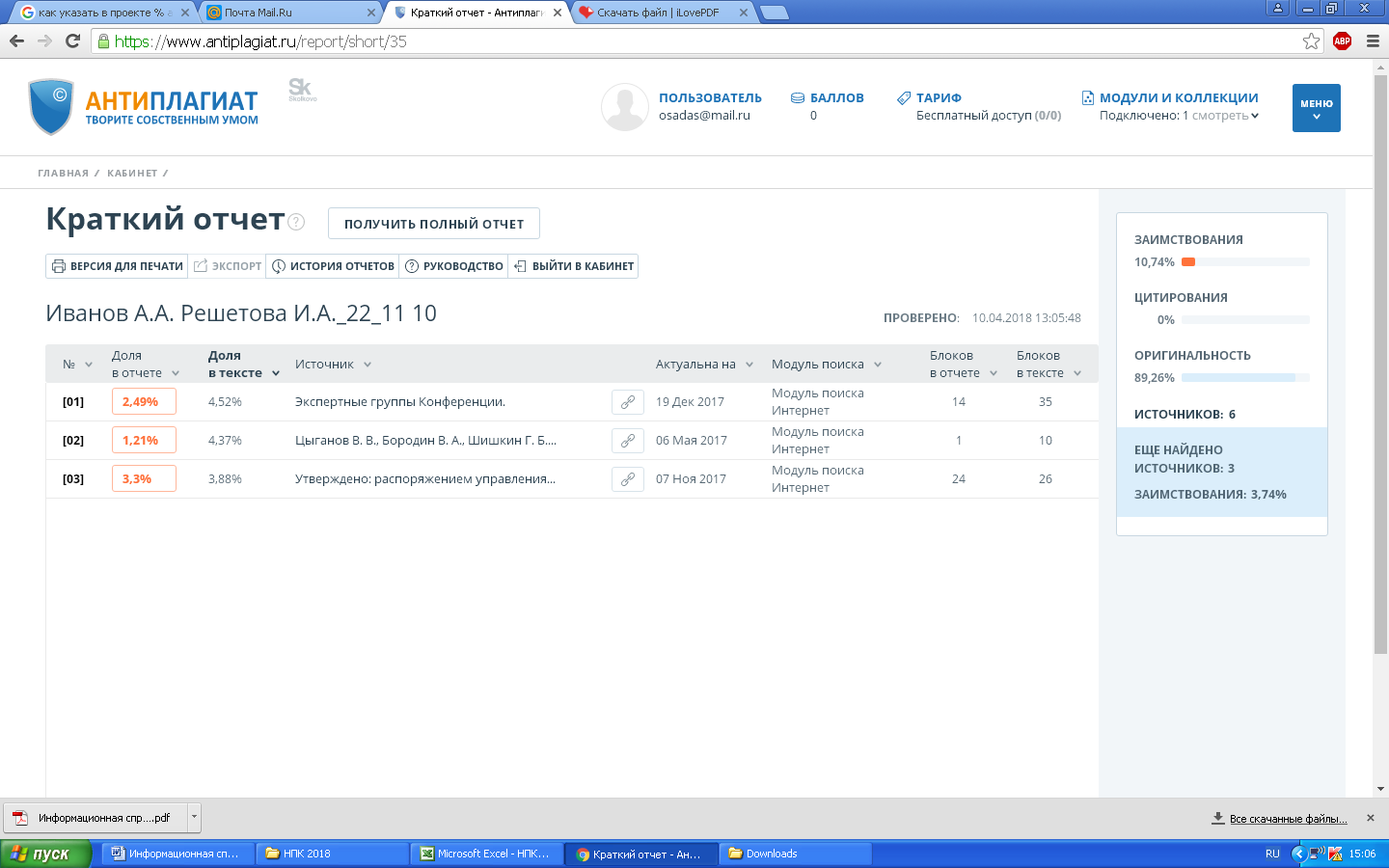 Если результатом проекта является изделие, в приложения к проекту включаются фотографии и/или описание изделия, само изделие не прикладывается. Если результатом является цифровой продукт (программа, сайт, медиа-файл и т.п.), он прикладывается к проекту на одном диске с электронной версией проекта или в приложении в виде короткой интернет-ссылки (созданной в сервисе goo.gl) для доступа к просмотру. 2. Требования заочного тура Для участия в заочном туре муниципального этапа научно-практической конференции обучающихся общеобразовательных организаций Арамильского ГО необходимо предоставить электронную версию проекта (единый файл в формате PDF, включая распечатанные приложения). Название файла «ФамилияИО_№ОО_класс», фамилии нескольких авторов указываются в алфавитном порядке, классы (если разные) – в соответствии
с порядком фамилий, например: КалашниковАГ_ОхрытковаОА_1_7 8.Требования очного тураДля участия в очном туре муниципального этапа научно-практической конференции обучающихся общеобразовательных организаций Арамильского ГО необходимо в день проведения защиты предоставить координатору секции печатный вариант проекта и две рецензии: руководителя проекта и внешнего рецензента (с подписью и печатью организации).Проект оформляется в пластиковой папке-скоросшивателе
с прозрачной верхней обложкой. Текст проекта печатается на белой бумаге формата А4, с одной стороны листа, вкладывается в файлы папки по 1 листу в файл или подшивается на пружину.В папку вторым листом после титульного прикладывается диск с электронной версией проекта (единый файл в формате PDF, включая распечатанные приложения). Для рецензий, прикладываемых материалов (буклетов, листовок) и иных вложений предусматриваются отдельные конверты/файлы после приложений. Все вложения должны быть надежно закреплены.Не принимаются проекты:оформленные в папки с непрозрачной верхней обложкой, не имеющие электронной версии (текст проекта единым файлом в формате PDF, включая распечатанные приложения);содержащие рецензии без подписи и печати, оценочные листы предыдущих этапов конференции, незакрепленные вложения. При проведении защиты проекта допускается использование аудио- и видеофайлов (форматы .mp3, .mp4, .avi), изображений (.jpeg) мультимедийной презентации (.ppt, .pptx), иных файлов, не требующих установки стороннего программного обеспечения на компьютер. Длительность просмотра мультимедийных файлов входит в общий регламент защиты проекта (до 7 минут).В случае неисправности носителя данных, используемого участником очного тура Конференции для переноса мультимедийных файлов, блокировки носителя из-за угрозы вирусного заражения компьютера, отсутствия файлов на носителе Оргкомитет ответственности не несет и возможности для скачивания файлов из сети Интернет не предоставляет. Возможность использования стендовых материалов формата более А3, макетов, размеры которых превышают габариты 60*80*100 см и иных громоздких предметов, химических реактивов, пищевых продуктов, файлов в он-лайн доступе, иных презентационных материалов должна быть предварительно согласована участником с Оргкомитетом.Прочие условияПобедители и призеры Конференции в течение 10 рабочих дней после подведения итогов обязаны предоставить в Оргкомитет тезисы для подготовки сборника Конференции.Тезисы высылаются на почту centr_ago@mail.ru с подтверждением о прочтении в формате MSWord 2003. Ориентация листа – книжная, поля – 2 см, шрифт – Times New Roman, кегль 14, интервал 1,5; выравнивание текста по ширине, отступ абзаца на 1,25, объем – не более 3000 знаков (без пробелов). Тезисы содержат краткое описание хода исследования и его результатов. В оглавлении тезисов указывается тема работы (с прописной буквы, регистр – как в предложениях, без кавычек (за исключением случаев, когда кавычками выделена безабзацная прямая речь и цитаты, условные (собственные) наименования, слова, которые употребляются в необычном, ироническом, особом значении), выравнивание по центру. С новой строки указываются фамилия, имя, отчество автора (авторов) работы (в алфавитном порядке, полностью, подчеркиваются), класс (без литеры, без подчеркивания), выравнивание по правому краю. Информация о каждом авторе указывается с новой строки. Приложение № 3 к ПоложениюОбразец оформления титульного листа муниципального этапа научно-практической конференции обучающихся общеобразовательных организаций Арамильского ГО в 2020-2021 учебном годуМинистерство образования и молодежной политики Свердловской областиПолное наименование образовательной организации в соответствиис УставомАрамильский городской округНаименование секции (подсекции): ____________________Исследовательский работа: ТемаАвтор (авторы) работы: Фамилия Имя Отчество,     классФамилия Имя Отчество,     классФамилия Имя Отчество,     классРуководитель (руководители) работы: Фамилия Имя Отчество, должность с указанием преподаваемого предмета,место работы (краткое наименование по Уставу, если не совпадает с образовательной организацией)____________________*____________________*Фамилия Имя Отчество, должность с указанием преподаваемого предмета,место работы (краткое наименование по Уставу, если не совпадает с образовательной организацией)2021 г.*Оставить 2 пустые строки после данных основного руководителя
из муниципальной образовательной организацииПараметры страницы: ориентация листа – книжная, поля – 2 см, шрифт – Times New Roman, кегль 14, интервал полуторный. В верхней части титульного листа указывается полное наименование образовательной организации, представляемой авторами проекта(в соответствии с Уставом).Наименование секции выбрать из списка, для секций «естественнонаучная», «лингвистическая», «культурологическая», «искусствоведческая», «техническое творчество» указать подсекцию: Тема исследовательской работы указывается с прописной буквы, регистр – как в предложениях, без кавычек (за исключением случаев, когда кавычками выделена безабзацная прямая речь и цитаты, условные (собственные) наименования, слова, которые употребляются в необычном, ироническом, особом значении).Фамилия, имя, отчество автора (авторов) работы указываются в алфавитном порядке, полностью, подчеркиваются. Класс указывается без литеры, без подчеркивания. Информация о каждом авторе указывается с новой строки. Фамилия, имя, отчество педагога – руководителя (руководителей) работы указываются в алфавитном порядке, полностью, подчеркиваются. Должность указывается в соответствии со штатным расписанием организации, без подчеркивания. Информация о месте работы (краткое наименование по Уставу) указывается, если не совпадает с образовательной организацией, представляемой авторами проекта. Информация о каждом руководителе указывается с новой строки. Оставить 2 пустые строки после данных основного руководителя из муниципальной образовательной организации.Пример оформления титульного листаМинистерство образования и молодежной политики Свердловской областиМуниципальное автономное общеобразовательное учреждение «Средняя общеобразовательная школа № 1» Арамильский ГОНаименование секции (подсекции): лингвистическая (русский язык) Исследовательская работа: Глаголы и прилагательные в литературе80-х – 90-х годов XX векаАвтор (авторы) работы: Жуков Антон Михайлович, 9 класс Кириллова Маргарита Федоровна, 10 классПанина Мария Вячеславовна, 8 классРуководитель (руководители) работы: Кириллова Ирина Дмитриевна, учитель русского языка и литературы________________________________________Ожегов Дмитрий Никифорович, ст. преподавательФГАОУ ВО «УрФУ им. Б.Н. Ельцина»2021 г.Приложение № 4 к ПоложениюЭкспертный лист заочного тура муниципального этапа научно-практической конференции обучающихся общеобразовательных организаций Арамильского ГО в 2020-2021 учебном году ФИО автора (авторов)_______________________________________________Название проекта___________________________________________________Проект оценивается по каждому критерию от 0 баллов целым числом в указанном диапазоне.Отзыв, рекомендации эксперта:_____________________________________________________________________________________________________________________________________________________________________________________________________________________________________________________________________________________________________Эксперт _______________/___________________            «______»__________________2021 г.подпись	расшифровка________________________________________________________________________________место работы, должность, ученая степень (если есть)Приложение № 5 к ПоложениюФорма протокола работы жюри очного тура муниципального этапа научно-практической конференции обучающихся общеобразовательных организаций Арамильского ГО в 2020-2021 учебном годуРасшифровка критериев оценки защиты проектаЗащита проекта оценивается по каждому критерию от 0 баллов (показатель не проявлен) до максимального балла (максимальное проявление показателя). Балл эксперта – целое число в указанном диапазоне.Приложение № 6 к ПоложениюПример оформления списка литературы в соответствии с ГОСТ 7.1-2003 (с изменениями на 21.12.2017 г.)Правила оформления списка литературыНормативные правовые акты располагаются в соответствии с их юридической силой:международные законодательные акты – по хронологии;Конституция РФ;кодексы – по алфавиту;законы РФ – по хронологии;указы Президента РФ – по хронологии;акты Правительства РФ – по хронологии;акты министерств и ведомств в последовательности – приказы, постановления, положения, инструкции министерства – по алфавиту, акты – по хронологии.Образец оформления списка литературыНа книгуЦыганов В.В., Бородин В.А., Шишкин Г.Б. Интеллектуальное предприятие: механизмы овладения капиталом и властью. – М.:Университетская книга, 2004. – 770 с.На статью из журналаКузнецов Л.А. Системное представление финансово-хозяйственной деятельности предприятия // Проблемы управления. – 2003. – № 3. – С. 39 –48.Akers S.B. Binary decision diagrams // IEEE Trans. Computers. – 1978. – Vol. C-27, N 6. - P. 509 – 516.На статью из сборникаАбашкина Е.О. Рынок труда и уровень жизни населения России: нелинейные методы анализа и прогнозирования // Информация и экономика: теория, модели, технологии: Сб. науч. тр. – Барнаул, 2002. – С. 80 – 111.На доклад из сборника трудов конференцииРыков А.С., Лановец В.В., Матвиенко М.Ю. Система конструирования и исследования алгоритмов деформируемых конфигураций // Тр. междунар. конф. «Идентификация систем и задачи управления» SICPRO’2000 / Ин-т пробл. упр. – М., 2000. – С. 5 – 9.Hu B., Mann G., Gosine R. How to evaluate fuzzy PID controllers without using process information // Proc. of the 14-th World Congress IFAC. – Beijing, 1999. – P. 177 –182.Нижегородцев Р.М. Импульсное моделирование миграционных процессов // Проблемы управления безопасностью сложных систем: Материалы IX междунар. конф. – М., 2001. –С. 150 –155На автореферат диссертацииВенков А.Г. Построение и идентификация нечетких математических моделей технологических процессов в условиях неопределенности: Автореф. дис. канд. техн. наук. – Липецк: ЛГТУ, 2002.–20 с. или Автореф. дис д-ра экон. наук.На книгу под редакциейСправочник по теории автоматического управления / Под ред. А.А. Красовского. – М.: Наука, 1987. – 712 с.На авторские свидетельства и патентыА. с.1007970 СССР. Устройство для захвата деталей / В.С. Ваулин, В.Г. Кемайкин // Бюл. – 1981. – № 12. – С. 136.Пат. 2012345 РФ. Датчик уровня / И.С. Сидоров // Бюл. – 2001. – № 1. – С. 96.Пат. 4050242 США. Multiple bypass – duct turbofan and method of operating same / D.J. Dusa. Опубл. 27.09.77.Если четыре автора:На книгуОбщая теория систем / А.М. Иванов, В.П. Петров, И.С. Сидоров, К.А. Козлов. – СПб.: Научная мысль, 2005. – 480.На статьюСпециальная теория систем / А.С. Малкин, С.А. Палкин, М.А. Чалкин, З.Я. Залкинд // Проблемы науки и техники. – 2005. – Т. 1, № 3. – С. 31 – 42.Если авторов более четырех:На книгуМетодология общей теории систем / А.М. Иванов, В.П. Петров, И.С. Сидоров и др. – СПб.: Научная мысль, 2005. – 480 с.На статьюМетодологические аспекты теории систем / А.С. Малкин, С.А. Палкин, М.А. Чалкин и др. // Проблемы науки и техники. – 2005. – Т. 2, № 5. – С. 61 – 69.для обучающихся 7-11 классов(секции и подсекции)ИсторическоеИсторико-краеведческоеОбщественно-политическоеСоциально-правовоеЕстественнонаучное: 5.1.Математика5.2.Физика5.3.ХимияЭколого-биологическоеСоциокультурноеЛингвистическое:8.1.Ррусский язык8.2.Английский язык 8.3.Французский языкКультурологическое:9.1.Искусство9.2.Культурология9.3.Культура дома9.4.ДомоводствоТехническое творчество: 10.1.Технология10.2.Робототехника 10.3.Компьютерные технологии 10.4.Информационные технологииСоциально-экономическоеЗдоровьесбережение№ОО (только №)ФИО автора (авторов) полностью, в алфавитном порядкеКласс Вид проекта Тема работыСекция (подсекция)*ФИО руководителя (полностью)Место работы (сокр. наименование в соответствии с Уставом)ДолжностьПеречень технических средств (кроме  компьютера, проектоа, экрана)Основание для участия (место в секции школьного этапа, итоговый балл. Для проектов по ходатайству  указать «ходатайство» и кто заявитель –педагог-руководитель, родители, иноеИсторическаяИсторико-краеведческаяОбщественно-политическаяСоциально-правоваяЕстественнонаучная(математика, физика, химия)*Эколого-биологическаяСоциокультурнаяЛингвистическая(русский язык)Лингвистическая(английский, французский язык)*Культурологическая, искусствоведческая(искусство, культурология,Культура дома, домоводство)*Техническое творчество (технология, робототехника, Компьютерные технологи, Информационные технологии)*Социально-экономическаяЗдоровьесбережениеИсторическоеИсторико-краеведческоеОбщественно-политическоеСоциально-правовоеЕстественнонаучное: 5.1.Математика5.2.Физика5.3.ХимияЭколого-биологическоеСоциокультурноеЛингвистическое:8.1.Ррусский язык8.2.Английский язык 8.3.Французский языкКультурологическое:9.1.Искусство9.2.Культурология9.3.Культура дома9.4.ДомоводствоТехническое творчество: 10.1.Технология10.2.Робототехника 10.3.Компьютерные технологии 10.4.Информационные технологииСоциально-экономическоеЗдоровьесбережениеКритерийПоказатель не проявлен (0 баллов)Максимальное проявление показателяБалл эксперта (обвести) актуальность проблемы исследованияактуальность не представленаактуальность проблемы исследования приведена, обоснована, в т.ч. с точки зрения новизны исследования 0__1__2определение целей, задач и результата исследованияцели, задачи и результат исследования не определены/ определены не корректно, не связаны между собой и с темой цели, задачи и результат исследования определены корректно, соответствуют друг другу и заявленной теме 0__1__2__3определение объекта и предмета исследованияобъект и предмет исследования не определены/ определены не корректнообъект и предмет исследования определены корректно, соответствуют цели, задачам, результату исследования, друг другу и заявленной теме0__1__2формулировка гипотезы исследованиягипотеза не сформулирована/ сформулирована не корректногипотеза сформулирована корректно, соответствует теме, объекту, предмету, цели, задачам, результату исследования 0__1__2__3анализ различных источников по изучаемой проблемеанализ источников не проведен, источники не связаны с темой исследования, использованы устаревшие данныепредставлен обширный анализ актуальных источников, соответствующих теме исследования, приведено содержание, сделаны обобщения, включены цитаты и даны ссылки на цитируемые источники, высокий % авторского текста0__1__2__3соответствие методов исследования изучаемой проблемеметоды исследования не соответствуют изучаемой темеметоды исследования соответствуют изучаемой теме (масштабы, решаемые задачи, репрезентативность получаемых результатов)0__1__2соответствие собранного материала целям, задачам и результатам исследованияне соответствуетматериал основной части проекта соответствует целям, задачам и результатам исследования0__1__2__3обоснование личной позиции авторапозиция автора не описана, не аргументированапозиция автора описана и аргументирована, приведены самостоятельно сформулированные доказательства 0__1__2__3наличие обоснованных выводов исследованиявыводы не приведенысделаны выводы по каждой части исследования, они корректны, обоснованы, соответствуют эмпирической части исследования 0__1__2__3практи-ческая значимость выдвигаемых проектов и идейработа носит теоретический или реферативный характер, возможности практического применения результатов не описаныработа имеет прикладной характер, идеи и\или результаты исследования могут быть применены в общественной практике различного уровня0__1__2__3обосно-вание перспектив дальнейшей разработки темы или исследования проблемыперспективы не описаныперспективы дальнейшей разработки темы или исследования проблемы представлены, обоснованы 0__1__2__3культура оформления проектане соответствует требованиямсоответствие требованиям: шрифт; интервал; поля; кегль, нумерация страниц, таблиц, иллюстраций; выравнивание текста; сноски и ссылки0_1_2_3_4наличие основных структурных элементовосновные структурные элементы отсутствуютналичие титульного листа; оглавления; введения; основной части, глав и разделов, их названий; заключения; списка литературы 0_1_2_3_4личное мнение эксперта При выставлении балла – прописать, за чтоПри выставлении балла – прописать, за что0__1__2Сумма баллов заочного тура (макс. 40 баллов)Сумма баллов заочного тура (макс. 40 баллов)Сумма баллов заочного тура (макс. 40 баллов)Соответствие направлению секции: если нет, предложено направление:Соответствие направлению секции: если нет, предложено направление:ДА   \   НЕТДА   \   НЕТПроект рекомендован для участия в очном туре конференции: ДА \ НЕТПроект рекомендован для участия в очном туре конференции: ДА \ НЕТПроект рекомендован для участия в очном туре конференции: ДА \ НЕТПроект рекомендован для участия в очном туре конференции: ДА \ НЕТ№ п/пФИО автора проектаПроектООКлассКритерии оценки защиты проектаКритерии оценки защиты проектаКритерии оценки защиты проектаКритерии оценки защиты проектаКритерии оценки защиты проектаКритерии оценки защиты проектаКритерии оценки защиты проектаКритерии оценки защиты проектаИтого (max 60 баллов)№ п/пФИО автора проектаПроектООКлассСоответствие  представления содержанию работы (до 10 баллов)Качество докладаКачество докладаКачество докладаКачество докладаУровень  владения материалом (до 8 баллов)Эффективность  взаимодействия с аудиторией: ответы на вопросы, диалог, дискуссионность (до 8 баллов)Уровень  мультимедийного сопровождения  (до 8 баллов)Итого (max 60 баллов)№ п/пФИО автора проектаПроектООКлассСоответствие  представления содержанию работы (до 10 баллов)Структура  проекта (до 6 баллов)Логика, доступность изложения (до 8 баллов)Грамотность  и научность речи докладчика (до 8 баллов)Соблюдение  регламента (до 4 баллов)Уровень  владения материалом (до 8 баллов)Эффективность  взаимодействия с аудиторией: ответы на вопросы, диалог, дискуссионность (до 8 баллов)Уровень  мультимедийного сопровождения  (до 8 баллов)Итого (max 60 баллов)№Критерии оценки защиты проектаКритерии оценки защиты проектаКритерий не проявлен(0 баллов)Критерий не проявлен(0 баллов)Макс. проявлениекритерия (макс. балл)1соответствие представления содержанию работысоответствие представления содержанию работыпредставление не соответствует содержанию проекта, не связано с ним представление полностью соответствует содержанию проекта, раскрывает суть работы1шкала оценки:шкала оценки:0__1__2__3__4__5__6__7__8__9__100__1__2__3__4__5__6__7__8__9__100__1__2__3__4__5__6__7__8__9__102качество докладаструктура (предъявление в представлении всех составляющих частей работы)элементы структуры проекта не представлены все элементы структуры проекта представлены2качество докладашкала оценки:0__1__2__3__4__5__60__1__2__3__4__5__60__1__2__3__4__5__62качество докладалогика, доступность изложениябессистемность изложения, отсутствие ясных формулировок ясна последовательность изложения, формулировки краткие, четкие, понятные2качество докладашкала оценки:0__1__2__3__4__5__6__7__80__1__2__3__4__5__6__7__80__1__2__3__4__5__6__7__82качество докладаграмотность и научность речи докладчиканизкий уровень культуры представления материала, некорректное употребление терминологии грамотная речь, уместное, корректное и осознанное использование терминологии2качество докладашкала оценки:0__1__2__3__4__5__6__7__80__1__2__3__4__5__6__7__80__1__2__3__4__5__6__7__82качество докладасоблюдение регламентарегламент не соблюден регламент соблюден2шкала оценки:0__1__2__3__40__1__2__3__40__1__2__3__43уровень владения материалом: репродуктивный, продуктивныйуровень владения материалом: репродуктивный, продуктивныйавтор не владеет материалом продуктивный уровень владения материалом (применение знаний по образцу, решение типовых задач, объяснение)3шкала оценки:шкала оценки:0__1__2__3__4__5__6__7__80__1__2__3__4__5__6__7__80__1__2__3__4__5__6__7__84эффективность взаимодействия с аудиторией: ответы на вопросы, диалог, дискуссионность эффективность взаимодействия с аудиторией: ответы на вопросы, диалог, дискуссионность отсутствие взаимодействия с аудиторией в процессе защиты, ответов  на вопросы жюри активное взаимодействие с аудиторией в процессе защиты, ответы на вопросы жюри, диалог, поддержание дискуссии4шкала оценки:шкала оценки:0__1__2__3__4__5__6__7__80__1__2__3__4__5__6__7__80__1__2__3__4__5__6__7__85уровень мультимедийного сопровождения: соответствие презентации содержанию работы и содержанию доклада, качество оформления презентацииуровень мультимедийного сопровождения: соответствие презентации содержанию работы и содержанию доклада, качество оформления презентациинесоответствие мультимедийного сопровождения содержанию проекта и доклада, низкое качество оформления/ мультимедийное сопровождение не предусмотрено соответствие мультимедийного сопровождения содержанию проекта и доклада (дополняет, а не дублирует доклад), высокое качество оформления презентации5шкала оценки:шкала оценки:0__1__2__3__4__5__6__7__80__1__2__3__4__5__6__7__80__1__2__3__4__5__6__7__8